Број: 198-19-М/1Дана: 17.09.2019. годинеПРВА ИЗМЕНА КОНКУРСНЕ ДОКУМЕНТАЦИЈЕ-измене су извршене у поглављу 10. Образац понуде 198-19-М– Грађевински материјал, партија 1 - Материјал за водоинсталатере-КОНКУРСНА ДОКУМЕНТАЦИЈАГрађевински материјал198-19-МНови Сад, 2019. годинe.10.ОБРАЗАЦ ПОНУДЕМ.П.  													Потпис:_________________________________КЛИНИЧКИ ЦЕНТАР ВОЈВОДИНЕАутономна покрајина Војводина, Република СрбијаХајдук Вељкова 1, 21000 Нови Сад, т: +381 21 484 3 484 е-адреса: uprava@kcv.rswww.kcv.rsПредмет јавне набавке198-19-М– Грађевински материјал, партија 1 - Материјал за водоинсталатере198-19-М– Грађевински материјал, партија 1 - Материјал за водоинсталатере198-19-М– Грађевински материјал, партија 1 - Материјал за водоинсталатере198-19-М– Грађевински материјал, партија 1 - Материјал за водоинсталатере198-19-М– Грађевински материјал, партија 1 - Материјал за водоинсталатереБрој понудеДатум понудеОпшти подаци о понуђачуОпшти подаци о понуђачуОпшти подаци о понуђачуОпшти подаци о понуђачуОпшти подаци о понуђачуОпшти подаци о понуђачуПословно име или скраћени назив из одговарајућег регистраАдреса седиштаИме и презиме особе за контактМатични број Матични број Телефон/факсПорески идентификациони бројПорески идентификациони бројЕ-мејлРегистарски бројРегистарски бројОвлашћено лице, које ће потписати УговорШифра делатностиШифра делатностиРок важења понуде изражен у броју дана од дана отварања понуда, који не може бити краћи од 60 дана60 дана60 данаВеличина обвезникаВеличина обвезникаРок важења понуде изражен у броју дана од дана отварања понуда, који не може бити краћи од 60 дана60 дана60 данаЖиро рачун и назив банкеЖиро рачун и назив банкеОстали подаци које наручилац сматра релевантним за закључење уговораОстали подаци које наручилац сматра релевантним за закључење уговораОстали подаци које наручилац сматра релевантним за закључење уговораОстали подаци које наручилац сматра релевантним за закључење уговораОстали подаци које наручилац сматра релевантним за закључење уговораОстали подаци које наручилац сматра релевантним за закључење уговораНачин подношења понуде (заокружити)аСамостална понудаСамостална понудаСамостална понудаСамостална понудаНачин подношења понуде (заокружити)бЗаједничка понудаЗаједничка понудаЗаједничка понудаЗаједничка понудаНачин подношења понуде (заокружити)вПонуда са подизвођачемПонуда са подизвођачемПонуда са подизвођачемПонуда са подизвођачемНачин, рок и услови плаћањаГарантни рок Рок испорукеР.БРНазивЈединица мереКоличинаЈединична цена без ПДВ-аЈединична цена са ПДВ-омУкупна цена без ПДВ-аУкупна цена без ПДВ-аУкупна цена са ПДВ-омЗемља порекла/произвођач12345677891Baterija stojeća za umivaonik th jednoručna sa pokretnom lulom kom102Baterija zidna  th jendoručna – izliv 200 mmkom203Baterija hirurška-lekarska zidna kom44Baterija za protočni bojler jednoručnakom105Baterija za tuš kadu sa ručicom tuša jednoručna kom106Baterija stojeća za sudoper jednoručna thkom57Baterija stojeća za umivaonik jednoručna (fiksna)  150mm lulakom108Baterija za potisni bojler jednoručna sa tri cevi kom49Baterija za bidekom010Baterija zidna jednoručna th za sudoperu kom511Baterija za hladnu vodu sa pokretnom lulomkom1512Baterija za hladnu vodu sa holenderom 1/2"kom1013Baterija za hladnu vodu sa holenderom 3/4"kom1014Jednoručna baterija za sudoperu labud kom015Lule za slavinu ravne izliv 300mmkom5016Lule za slavinu ravne izliv 200mmkom5017Lule za slavinu ravne izliv 150mmkom4018Lule za slavinu krive nadvišenekom7019Pocinkovana cev 1/2"met1220Pocinkovana cev 3/4” met1221Pocinkovana cev 1”met622Pocinkovana cev 5/4”met623Pocinkovana cev 6/4”met624Pocinkovana cev 2”met325Pocinkovana cev 3”met026WC šolja - BALTIKkom427WC šolja - SIMPLAkom828WC šolja - konzolnakom429Trokadero sa rešetkomkom130umivaonik PIKOLOkom131umivaonik 400kom132umivaonik 500 kom533umivaonik 500 sa rupom kom534umivaonik 580kom435umivaonik 580 sa rupomkom436stub za umivaonikkom537tuš kada 80x80kom138propusni ventil  1/2” sa točkićemkom1539propusni ventil 3/4” sa točkićemkom1540propusni ventil 1” sa točkićemkom441propusni ventil 5/4” sa točkićemkom442propusni ventil 6/4” sa točkićemkom343propusni ventil 2” sa točkićemkom444propusni ventil 2 1/2” sa točkićemkom145propusni ventil ZS 1/2”kom246propusni ventil ZS 3/4”kom247kugla ventil 3/8"kom248kugla ventil  1/2”kom1549kugla ventil 3/4”kom1550kugla ventil 1 ”kom451kugla ventil 5/4”kom452kugla ventil 6/4”kom453kugla ventil 2”kom354kugla ventil 2 1/2”kom155ek ventil 1/2 - 3/8”kom8056ek ventil 1/2-1/2”kom5057PVC cevi kanalizacione 32/250 kom558PVC cevi kanalizacione 32/500kom259PVC cevi kanalizacione 32/1000kom260PVC cevi kanalizacione 40/250 kom261PVC cevi kanalizacione 40/500kom262PVC cevi kanalizacione 40/1000kom263PVC cevi kanalizacione 50/250 kom564PVC cevi kanalizacione 50/500 kom565PVC cevi kanalizacione 50/1000kom566PVC cevi kanalizacione 75/250kom567PVC cevi kanalizacione 75/500kom568PVC cevi kanalizacione 75/1000kom569PVC cevi kanalizacione 110/250kom270PVC cevi kanalizacione 110/500kom571PVC cevi kanalizacione 110/1000kom872PVC cevi kanalizacione 110/2000kom273PVC cevi kanalizacione 125/250kom274PVC cevi kanalizacione 125/500kom275PVC cevi kanalizacione 125/1000kom276PVC cevi kanalizacione 125/2000kom277Pvc T račva 32/32kom278Pvc T račva 32/40kom279Pvc T račva 40/40kom180Pvc T račva 50/50kom281Pvc T račva 75/50kom282Pvc T račva 75/75kom283Pvc T račva 110/50kom184Pvc T račva 110/75kom185Pvc T račva 110/110kom586Pvc T račva 125/110kom187Pvc T račva 125/125kom188Pvc K račva 32/32kom589Pvc K račva 32/40kom590Pvc K račva 50/50kom1091Pvc K račva 75/50kom392Pvc K račva 75/75kom393Pvc K račva 110/50kom194Pvc K račva 110/75kom595Pvc K račva 110/110kom196Pvc K račva 125/110kom297Pvc K račva 125/125kom198PVC luk 32/45kom599PVC luk 32/90kom5100PVC luk 40/45kom15101PVC luk 40/45kom1102PVC luk 50/90kom15103PVC luk 50/90kom25104PVC luk 75/45kom5105PVC luk 75/90kom5106PVC luk 110/45kom5107PVC luk 110/90kom5108PVC luk 125/45kom1109PVC luk 125/90kom1110PVC redukcija 32/40kom1111PVC redukcija 32/50kom1112PVC redukcija 50/40kom5113PVC redukcija 75/50kom5114PVC redukcija 110/50kom3115PVC redukcija 110/75kom3116PVC redukcija 125/110kom3117PVC revizija 50kom2118PVC revizija 75kom5119PVC revizija 110kom5120PVC revizija 125kom1121PVC slivnik 50  horizontalnikom5122PVC slivnik 50  vertikalnikom5123PVC klizna spojka 50kom1124PVC klizna spojka 75kom1125PVCklizna spojka 110kom1126PVC klizna spojka 125kom1127Klizna spojka mesingana 1/2"kom15128Klizna spojka mesingana 3/4"kom10129Klizna spojka mesingana 1"kom5130Klizna spojka mesingana 5/4"kom4131Klizna spojka mesingana 6/4"kom4132Klizna spojka mesingana 2"kom2133PVC cev vodovod fi 20kom10134PVC cev vodovod fi 25kom10135PVC cev vodovod fi 32kom5136PVC cev vodovod fi 40kom5137PVC cev vodovod fi 50kom5138Koleno  fi 20/90kom40139Koleno fi 25/90kom25140Koleno  fi 32/90kom25141Koleno fi 40/90kom25142Koleno  fi 50/90kom25143Redukcija fi 20kom5144Redukcija fi 25kom5145Redukcija fi 30kom5146Redukcija fi 40kom5147Redukcija fi 50kom1148T komad fi 20kom40149T komad fi 25kom40150T komad fi 30kom30151T komad fi 40kom15152T komad fi 50kom10153Muf fi 20kom20154Muf fi 25kom20155Muf fi 30kom20156Muf fi 40kom15157Muf fi 50kom15158Kol 90 sa metal. uloškom fi 20 UNkom25159Kol 90 sa metal. uloškom fi 25 UNkom20160Kol 90 sa metal. uloškom fi 30 UNkom10161Kol 90 sa metal. uloškom fi 40 UNkom10162Kol 90 sa metal. uloškom fi 50 UNkom10163Koleno fi 20/45kom40164Koleno fi 25/45kom40165Koleno  fi 32/45kom20166Koleno fi 40/45kom20167Koleno fi 50/45kom20168Holender metal plastika fi 20kom3169Holender metal plastika fi 25kom3170Holender metal plastika fi 32kom3171Holender metal plastika fi 40kom3172Holender metal plastika fi 50kom2173Obujmica pvc fi 20kom50174Obujmica pvc fi 25kom50175Obujmica pvc fi 32kom20176Obujmica pvc fi 40kom20177Obujmica pvc fi 50kom10178Nadgradnja za telo ventila fi 20kom10179Nadgradnja za telo ventila fi 25kom10180Nadgradnja za telo ventila fi 32kom5181Nadgradnja za telo ventila fi 40kom5182Nadgradnja za telo ventila  fi 50kom2183Kol. 90 sa metal uloškom fi 20 SNkom10184Kol. 90 sa metal uloškom fi 25 SNkom10185Kol. 90 sa metal uloškom fi 32 SNkom5186Kol. 90 sa metal uloškom fi 40 SNkom5187Kol. 90 sa metal uloškom fi 50 SNkom3188T komad sa met. uloškom UN fi 20kom3189T komad sa met. Uloškom UN fi 25kom3190T komad sa met. uloškom UN fi 32kom3191T komad sa met. uloškom UN fi 40kom3192T komad sa met. uloškom UN fi 50kom3193T komad sa met. uloškom SN fi 20kom2194T komad sa met. uloškom SN fi 25kom2195T komad sa met. uloškom SN fi 32kom2196T komad sa met. uloškom SN fi 40kom2197T komad sa met. uloškom SN fi 50kom2198Muf sa met. uloškom UN fi 20kom20199Muf  sa met. uloškom UN fi 25kom10200Muf  sa met. uloškom UN fi 32kom5201Muf  sa met. uloškom UN fi 40kom5202Muf  sa met. uloškom UN fi 50kom5203Muf  sa met. uloškom SN fi 20kom20204Muf  sa met. uloškom SN fi 25kom20205Muf  sa met. uloškom SN fi 32kom5206Muf  sa met. uloškom SN fi 40kom5207Muf  sa met. uloškom SN fi 50kom5208Koleno 90 sa met. ušicama fi 20kom5209Koleno 90 sa met. ušicama fi 25kom5210Zaobilazni luk PN fi 20kom5211Zaobilazni luk PN fi 25kom5212Telo ventila fi 20kom10213Telo ventila fi 25kom10214Telo ventila fi 30kom5215Telo ventila fi 40kom5216Telo ventila fi 50kom2217Ft koleno 1/2”kom5218Ft koleno 3/4”kom5219Ft koleno 1”kom5220Ft koleno 5/4”kom5221Ft koleno 6/4”kom5222Ft koleno 2”kom5223Ft koleno 2 1/2”kom2224Ft dupla nipla 1/2”kom30225Ft dupla nipla 3/4”kom20226Ft dupla nipla 1”kom10227Ft dupla nipla 5/4”kom10228Ft dupla nipla 6/4”kom5229Ft dupla nipla 2”kom10230Ft dupla nipla 2 1/2”kom5231Ft T komad 1/2”kom25232Ft T komad 3/4”kom20233Ft T komad 1”kom10234Ft T komad 5/4”kom5235Ft T komad 6/4”kom5236Ft T komad 2”kom5237Ft T komad 2 1/2”kom2238Ft redukcija 1/2”kom15239Ft redukcija 3/4”kom15240Ft redukcija 1”kom10241Ft redukcija 5/4”kom10242Ft redukcija 6/4”kom5243Ft redukcija 2”kom5244Ft redukcija 2 1/2”kom2245MUF 1/2”kom30246MUF 3/4”kom20247MUF 1”kom20248MUF 5/4”kom10249MUF 6/4”kom10250MUF 2”kom5251MUF 2 1/2”kom1252Ft kol.sp.navoj 1/2”kom10253Ft kol.sp.navoj 3/4”kom10254Ft čep 1/2”kom60255Ft čep 3/4”kom20256Ft čep 1”kom10257Ft čep 5/4”kom10258Ft čep 6/4”kom5259Ft čep 2”kom5260Ft čep 2 1/2”kom2261Vent.za uzid.sa kap.i roz. 3/4”kom10262Poluspoj. za plastičnu cev 1/2”kom5263Poluspoj. za plastičnu cev 3/4”kom5264Poluspoj. za plastičnu cev 1”kom2265Poluspoj. za plastičnu cev 5/4”kom2266Produžetak 1/2” x 10mmkom30267Produžetak 1/2” x 20mmkom10268Produžetak 1/2” x 30mmkom5269Produžetak 1/2” x 50mmkom2270Produžetak 3/4” x 10mmkom10271Dupla nipla 3/8”hromiranakom30272Akva ispirač za WC šolju 3/4”kom2273Šelne 3/4” pužkom5274Šelne 1” pužkom5275Šelne 5/4” pužkom5276Šelne 6/4” pužkom5277Šelne 2” pužkom5278Šelne 1/2” pužkom5279Reparaciona spojka 1/2"kom25280Reparaciona spojka 3/4"kom20281Reparaciona spojka 5/4"kom10282Reparaciona spojka 6/4"kom10283Reparaciona spojka 2"kom5284Reparaciona spojka 2 1/2"kom3285Silikon akrilni belikom5286Kudeljakg2287Laneno uljelit1288PVC kotlić sa ispirnom cevi visokomontažni
u kvalitetu Geberitkom20289PVC daske za WC šoljukom40290Plovni ventil GEBERITkom50291Plovni ventil vertikalni- kasetnikom50292Zvonokom50293Poluga ravna za kotlićkom50294Poluga za GEBERIT kotlićkom100295Kanapčić sa ručkom kom150296Gornji deo NAUTILUS 1/2” kompletkom30297Gornji deo NAUTILUS 3/8” kompletkom20298Stelujuća Manžetne krute cevi 6/4” za ispirnu cevkom10299stelujuća Manžetne za krutu cev 5/4” za ispirnu cevkom10300Manžetne za sifonkom30301Manžetne 6/4” silikonske kom5302Manžetne 5/4” silikonske kom5303Manžetne 3/4” silikonske kom5304PVC sifon gibljivi jednodelni za umivaonikkom100305PVC sifon gibljivi dvodelni za sudoperu kom30306PVC sifon za pisoarkom15307PVC sifon za kadu gibljivikom5308PVC sifon za tuš kadukom10309PVC Sifon gibljivi jednodelni sa prelivom kom5310PVC Sifon gibljivi dvodelni sa prelivom kom5311PVC sifon za sudoperu sa širokim gornjim otvorom kom3312Pancir veze 1/2”/3/8”  od 30 do 50 cmkom100313Pancir veze 1/2”/1/2” od 30-50 cmkom50314Pancir veze 3/8”/3/8” od 30 do 50 cmkom50315Pancir za veze za bojler od 30 do 50 cmkom10316Pancir veze 1/2”/3/8”  od 50 do 70 cmkom50317Pancir veze 1/2”/1/2” od 50-70 cmkom50318Pancir veze 3/8”/3/8” od 50 do 70 cmkom50319Pancir za veze za bojler od 50 do 70 cmkom20320Podložne gume za WC šoljukom10321Dijana šrafovi za lavabopari80322Bojler 50 lit (prohronski)kom1323Bojler 80 lit (prohronski) kom1324Protočni bojler 10 litkom5325Potisni bojler 10 litkom3326Sigurnosni ventil za bojlerkom25327Šrafovi za WC šoljupari25328Ogledalo sa etažerom za kupatilokom2329Tuš crevo metalnokom50330Ručice za tuškom50331Pancir veze za stojeću slavinu 1/2"  od 30-50 cmkom40332Pancir veze za stojeću slavinu 3/8"  od 30-50 cmkom40333Ispirna cev za vodokotlić gibljiva 2 mkom20334Dozator za tečni sapunkom0335Veza za WC šolju simplon Ø 110 eksentrična (sifon)kom10336Veza za WC šolju simplon Ø 110 prava (sifon)kom10337Veza za WC šolju Ø 110 pravakom15338Guma za baltik WC šolju Ø 110 harmonikakom15339Lula za ispirnu cev vodokotlićakom40340Ispirna cev za vodokotlić PVCkom40341Grejač prohronski za bojler 50-80 lit sa kontra flanšnom i dihtung gumom (komplet) kom5342PVC armirano crevo za vodu 1/2”m¹20343PVC armirano crevo za vodu 3/4”m¹0344PVC armirano crevo za vodu 1”m¹0345Metalna vrata za kadu  15 x 15kom3346Metalna vrata za kadu  20 x 25kom3347Šrafovi za bojler kom10348Plastični čep za umivaonik kom20349Perlator unutrašnji navoj kom25350Perlator spoljašnji navoj kom50351Slavina za veš mašinu kom5352Sika traka od 10 cmkom2353Silikon bezbojnikom10354Moment fix tuba20355Lula za slavinu - okrugla donji izliv 1/2"  od 15-25 cmkom40356Lula za slavinu - okrugla donji izliv 1/2"  od 25--35 cmkom25357PVC redukcija za sifon kom150358Pisoar kom1359Metalna rešetka za slivnik kom5360Pištolj za silikon kom5361Perforirana traka metalnakom30362Nadgradna kada kom1363Lule za slavinu nadvišene kom20IУКУПНА ЦЕНА ПОНУДЕ БЕЗ ПДВ-а:УКУПНА ЦЕНА ПОНУДЕ БЕЗ ПДВ-а:УКУПНА ЦЕНА ПОНУДЕ БЕЗ ПДВ-а:УКУПНА ЦЕНА ПОНУДЕ БЕЗ ПДВ-а:УКУПНА ЦЕНА ПОНУДЕ БЕЗ ПДВ-а:УКУПНА ЦЕНА ПОНУДЕ БЕЗ ПДВ-а:IIИЗНОС ПДВ-а:ИЗНОС ПДВ-а:ИЗНОС ПДВ-а:ИЗНОС ПДВ-а:ИЗНОС ПДВ-а:ИЗНОС ПДВ-а:IIIУКУПНА ЦЕНА ПОНУДЕ СА ПДВ-ом:УКУПНА ЦЕНА ПОНУДЕ СА ПДВ-ом:УКУПНА ЦЕНА ПОНУДЕ СА ПДВ-ом:УКУПНА ЦЕНА ПОНУДЕ СА ПДВ-ом:УКУПНА ЦЕНА ПОНУДЕ СА ПДВ-ом:УКУПНА ЦЕНА ПОНУДЕ СА ПДВ-ом: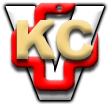 